											20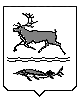 КАРАУЛЬСКИЙ СЕЛЬСКИЙ СОВЕТ ДЕПУТАТОВ  МУНИЦИПАЛЬНОГО ОБРАЗОВАНИЯ«СЕЛЬСКОЕ ПОСЕЛЕНИЕ КАРАУЛ»ТАЙМЫРСКОГО ДОЛГАНО-НЕНЕЦКОГОМУНИЦИПАЛЬНОГО РАЙОНА ПОСТАНОВЛЕНИЕ от 15.03.2013г.  № 140-ПО поощрении жителей сельского поселения Караулв связи с празднованием Дня коммунального хозяйства и бытового обслуживанияНа основании Положения «О наградах и поощрениях муниципального образования «Сельское поселение Караул», утвержденного Решением Совета сельского поселения Караул от 28.03.2007г. №112, за добросовестный труд, профессионализм, личный вклад в повышение качества жизни населения на территории сельского поселения Караул и в связи с празднованием Дня коммунального хозяйства и бытового  обслуживания:ПОСТАНОВЛЯЮ:1 Поощрить Почетной грамотой Главы сельского поселения Караул:Букреева Сергея Дмитриевича, электросварщика МУП «Коммунальщик» участка п. Тухард;Войтюшенко Людмилу Даниловну, бухгалтера МУП «Коммунальщик».2 Поощрить Благодарстью Главы сельского поселения Караул:Ткаленко Дмитрия Николаевича, машиниста ДВС МУП «Коммунальщик» участка п. Воронцово;Миронова Виктора Евгеньевича, электрика главного щита МУП «Коммунальщик» участка п.Носок;Чуча Петра Анатольевича, машиниста ДВС МУП « Коммунальщик» участка п.Усть – Порт;Бычева Павла Олеговича, машиниста ДВС МУП «Коммунальщик» участка п. Байкаловск;Фефелова Виталия Юрьевича, слесаря – ремонтника МУП «Коммунальщик»;Шмидт Евгения Викторовича, главного инженера МУП «Коммунальщик»;Кузнецова Андрея Сергеевича, директора МУП «Коммунальщик»;Акименко Елену Викторовну, главного бухгалтера МУП «Коммунальщик». 2.    Начальнику финансового отдела Администрации сельского поселения Караул (Эспок Н.П.) профинансировать расходы на мероприятия в сумме 2 000 (две тысячи) рублей, и.о главного бухгалтера муниципального казенного учреждения «Центр по обеспечению хозяйственного обслуживания» сельского поселения Караул (Зоновой О.М.)  выдать денежные средства в подотчет Гмырко Е.П..3. Контроль за выполнением данного постановления оставляю за собой.Глава сельского поселения Караул                                                                                             Д.В. Рудник